Annual Giving Workshops
The Gift of Generosity: Embracing the Way of Christ in your Annual Giving Campaign


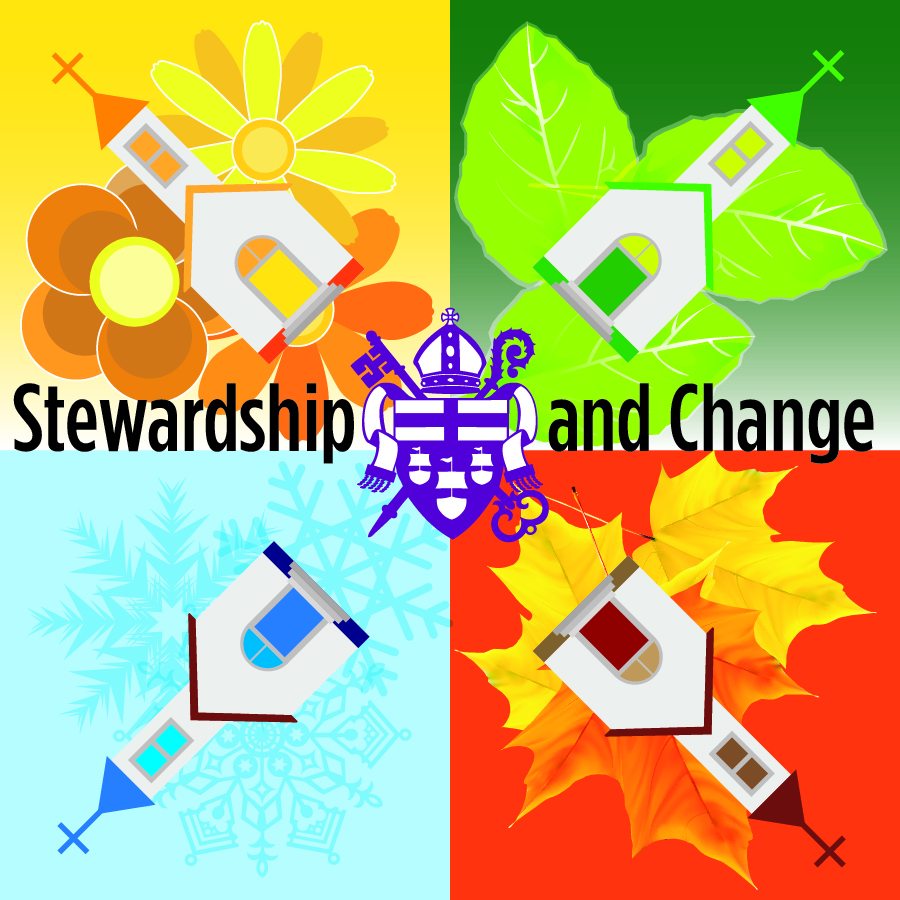 Saturday, June 21			9:30a-noon 		St. James’, Warrenton	Tuesday, August 5			7p-9:30p 		St. Andrew’s, ArlingtonWednesday, August 13		7p-9:30p		Calvary, Front RoyalSaturday, August 16			9:30a-noon		Emmanuel, GreenwoodWednesday, August 20		6:30p-9p		Grace, GoochlandTuesday, August 26			7p-9:30pm		Christ Church, WinchesterTuesday, September 9		5:30p-8p		St. Mary's, WhitechapelSaturday, September 13		9:30a-noon		All Saints, RichmondMembers of the Diocesan Committee on Stewardship will facilitate workshops on annual giving using The Episcopal Network for Stewardship’s 2014 materials, “Walking the Way”. These workshops are designed to complement your annual campaign through principles and practices that inspire faithful generosity.This workshop will explore year-round stewardship and discuss what you need for a successful annual campaign. Registration is $25/person or $50/parish for up to four attendees. Scholarships are available. Contact Stephanie Higgins at shiggins@thediocese.net.